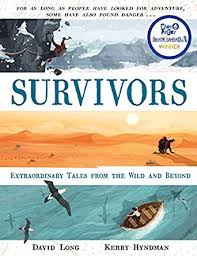 Read from, ‘It took a while to search…’ to the bottom of page 23, ‘…the cool night air.’Summarise this part of the text using a sketches and captions.What do you think will happen next?